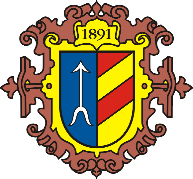 Městský úřad Velké Pavlovice                                              Náměstí 9. května 700/40, 691 06  Velké PavloviceVelké Pavlovice 4.10.2023č.j.:MuVP-2991/2023-084-V/5Istav Media, s.r.o.Nádražní 32150 00 Praha 5Věc: Poskytnutí informací dle zákona 106/1999Sb., v platném zněníStavební úřad Městského úřadu ve Velkých Pavlovicích, jako stavební úřad příslušný podle § 13 odst. 1 písm. e) zákona č. 183/2006 Sb., o územním plánování a stavebním řádu (stavební zákon), ve znění pozdějších předpisů (dále jen "stavební zákon"), obdržel dne 02.10.2023 žádost o sdělení informací podle zákona o svobodném přístupu k informacím, sdělujeme, že v období od 01.07.2023 do 30.09.2023 byl vydán 1 souhlas s odstraněním stavby, které je přiloženo k tomuto dopisu ve zkrácené požadované verzi. S pozdravem								 Ing. Jana Václavková								     tajemnice MěÚ